31 июля провели акцию «Чистое село». Активное участие приняли дети и студенты. Акция завершилось у ворот краеведческого музея. По окончанию культработниками была проведена беседа «Торолисти ару тудалы»… Казалось, что даже погода была рада этому событию, потому что вечером 30 июля шел сильный дождь. Участники акции предложили делать такие акции ежеквартально. 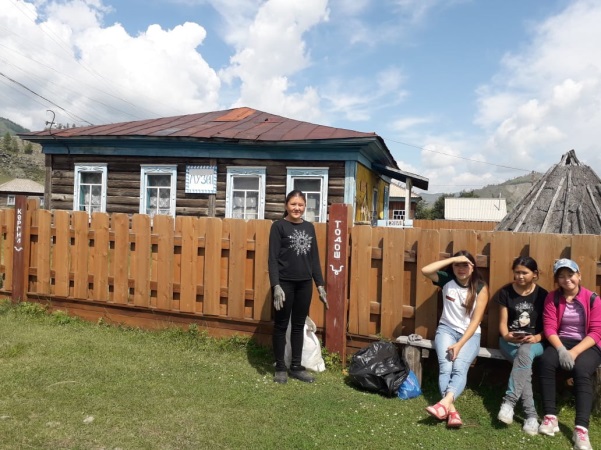 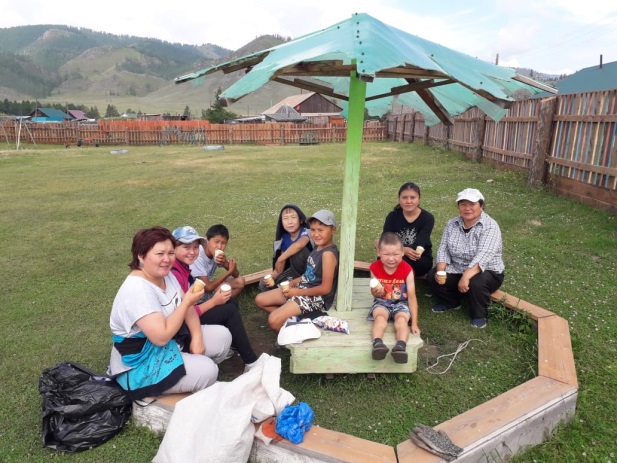 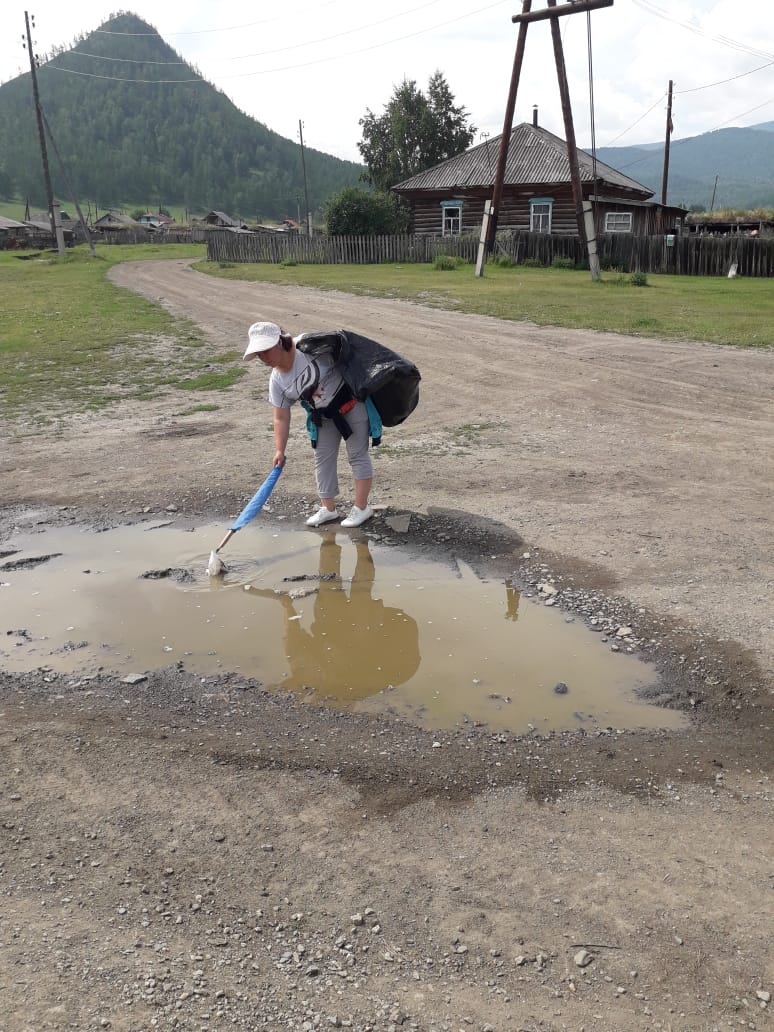 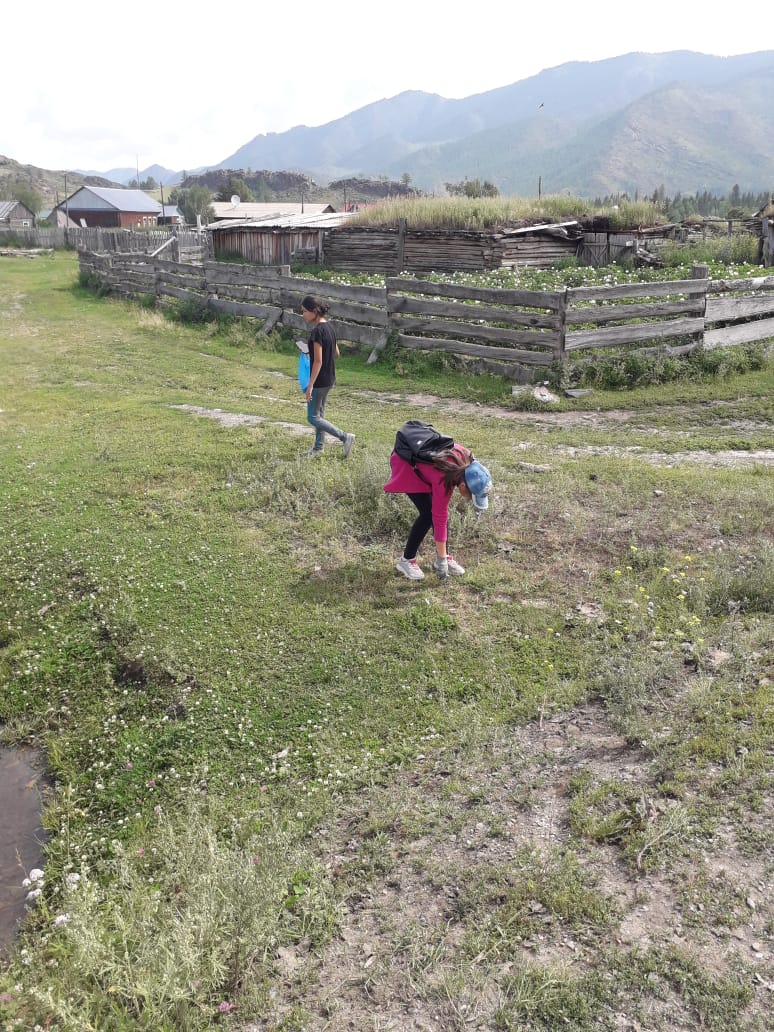 